Р О С С И Й С К А Я   Ф Е Д Е Р А Ц И ЯБ Е Л Г О Р О Д С К А Я   О Б Л А С Т Ь МУНИЦИПАЛЬНЫЙ РАЙОН «РАКИТЯНСКИЙ РАЙОН»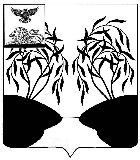 ЗЕМСКОЕ СОБРАНИЕТРЕФИЛОВСКОГО СЕЛЬСКОГО ПОСЕЛЕНИЯР Е Ш Е Н И Е «14»   ноября  2022 г.                                                                              № 2О внесении изменений в решение земского собрания Трефиловского сельского поселения от 30.06.2022 г. № 2 «Об утверждении Положения о порядке и условиях командирования, возмещения расходов, связанных со служебными командировками лиц,замещающих муниципальные должности, муниципальных служащих, работников, замещающихв органах местного самоуправления должности, не отнесенные к должностям муниципальной службы,вспомогательного персонала, работников организаций и учреждений, подведомственных органам местного самоуправления Трефиловского сельского поселения»В соответствии с Указом Президента Российской Федерации от 17 октября 2022 года № 752 «Об особенностях командирования лиц, замещающих государственное должности Российской Федерации, федеральных государственных гражданских служащих, работников федеральных государственных органов, замещающих должности, не являющиеся должностями федеральной государственной гражданской службы, на территории Донецкой Народной Республики, Луганской Народной Республики, Запорожской области и Херсонской области», с Федеральным законом от 06.10.2003 г. № 131-ФЗ «Об общих принципах организации местного самоуправления в Российской Федерации», Уставом Трефиловского сельского поселения, земское собрание Трефиловского сельского поселения р е ш и л о:1. Внести следующие изменения в решение земское собрание Трефиловского сельского поселения от 30.06.2022 г № 2 «Об утверждении Положения о порядке и условиях командирования, возмещения расходов, связанных со служебными командировками лиц, замещающих муниципальные должности, муниципальных служащих, работников, замещающих в органах местного самоуправления должности, не отнесенные к должностям муниципальной службы, вспомогательного персонала, работников организаций и учреждений, подведомственных органам местного самоуправления Трефиловского сельского поселения»:- в Положении о порядке и условиях командирования, возмещения расходов, связанных со служебными командировками лиц, замещающих муниципальные должности, муниципальных служащих, работников, замещающих в органах местного самоуправления должности, не отнесенные к должностям муниципальной службы, вспомогательного персонала, работников организаций и учреждений, подведомственных органам местного самоуправления Трефиловского сельского поселения:- абзац второй пункта 4.3 изложить в следующей редакции:«Работнику в период его пребывания в служебной командировке на территориях Донецкой Народной Республики, Луганской Народной Республики, Запорожской области и Херсонской области:а) денежное вознаграждение (денежное содержание) выплачивается в двойном размере;6) дополнительные расходы, связанные с проживанием вне постоянного места жительства (суточные), возмещаются в размере 8 480 (восемь тысяч четыреста восемьдесят) рублей за каждый день нахождения в служебной командировке;в) органы местного самоуправления, подведомственные им учреждения (организации) могут выплачивать безотчетные суммы в целях возмещения дополнительных расходов, связанных с такими командировками.»;- абзац второй пункта 4.19 исключить;- пункт 4.26 исключить.2. Настоящее решение вступает в силу со дня его подписания.3. Контроль за исполнением настоящего решения оставляю за собой.Глава Трефиловскогосельского поселения                                                                    В. В. Кофанова